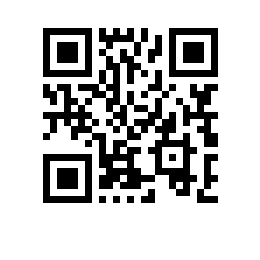 О составе государственной экзаменационной комиссии по проведению государственной итоговой аттестации студентов образовательной программы  факультета  и секретарях государственной экзаменационной комиссииПРИКАЗЫВАЮ:Утвердить государственную экзаменационную комиссию (далее – ГЭК) по проведению государственной итоговой аттестации студентов   курса образовательной программы   , направления подготовки ,  факультета ,  формы обучения в составе Президиума ГЭК и локальных ГЭК, а также секретарей Президиума ГЭК и локальных ГЭК.Утвердить состав Президиума ГЭК: 	председатель Президиума ГЭК: профессор,  ФГБОУ ВО «Российский государственный педагогический университет им. А. И. Герцена», Пилявский В.П., 	члены Президиума ГЭК:- Матецкая М.В, кандидат экономических наук, куратор проекта «Творческие люди и малые территории»,- Синкин Д.Б, генеральный директор, ООО «Консалтинговый Центр Водоснабжения и Водоотведения»,- Шапиро Н.А, профессор, профессор кафедры экономической теоории и экономического образования ФГБОУ ВО «Российский государственный педагогический университет им. А. И. Герцена», - Янчевский А.Э., кандидат экономических наук, профессор, профессор Бизнес-школы Влерик (г. Гент, Бельгия), 	секретарь Президиума ГЭК - Бордунос А.К., преподаватель департамента менеджмента факультета Санкт-Петербургская школа экономики и менеджмента Национального исследовательского университета «Высшая школа экономики»Утвердить локальные ГЭК по защите выпускных квалификационных работ:3.1. Локальная ГЭК №1:председатель локальной ГЭК №1 −  ФГБОУ ВО «Российский государственный педагогический университет им. А. И. Герцена», ,члены локальной ГЭК №1:- Гаврилюк Е.С.,	кандидат экономических наук, ФГАОУ ВО "Национальный исследовательский университет ИТМО", доцент факультета технологического менеджмента и инноваций,- Гордин В.Э.,	доктор экономических наук, профессор, профессор департамента менеджмента факультета Санкт-Петербургская школа экономики и менеджмента Национального исследовательского университета «Высшая школа экономики»,-Плахотник М.С.,	PhD, доцент департамента менеджмента факультета Санкт-Петербургская школа экономики и менеджмента Национального исследовательского университета «Высшая школа экономики»,-Серебрякова А.Б., исполнительный директор ООО «Бюро экспертизы и совершенствования проектных решений Санкт-Петербург»,-Щелканов А.А., Директор по GR/PR, ООО «Страховой брокер «Интерис»,- Симонцев С.Н.,	заместитель директора инжинирингового центра "М2М телемеханика и приборостроение", - Орлова О. П., администратор проектов, ООО НПК Антей,секретарь локальной ГЭК №1 - Бордунос А.К., преподаватель департамента менеджмента факультета Санкт-Петербургская школа экономики и менеджмента Национального исследовательского университета «Высшая школа экономики»;3.2. Локальная ГЭК №2:председатель локальной ГЭК №2 –куратор проекта «Творческие люди и малые территории», Матецкая М.В.,члены локальной ГЭК №2:- Дружинин А.Е., кандидат психологических наук, доцент, Высшая инженерно-экономическая школа Институт промышленного менеджмента, экономики и торговли СПбПУ,- Кондрашов Д.Д.,	кандидат экономических наук, старший преподаватель департамента менеджмента Санкт-Петербургская школа экономики и менеджмента Национального исследовательского университета «Высшая школа экономики»,- Завьялова Е.Г., 	Генеральный директор, Admitto,- Кесильман И.Д., Руководитель направления по развитию бизнеса ООО «Премиум Плюс»,- Ешевский Д.Ю., генеральный директор, ООО «Золотой Колос», - Харитонова Е.Ф., директор, Автономная некоммерческая организация по предоставлению услуг в области организации и постановки сценических выступлений “Эгида”,- Евстафеев И.В., генеральный директор, ООО "Питер Фрост",секретарь локальной ГЭК №2 – Далал А., преподаватель департамента менеджмента факультета Санкт-Петербургская школа экономики и менеджмента Национального исследовательского университета «Высшая школа экономики»;3.3. Локальная ГЭК №3:председатель локальной ГЭК №3 -  ФГБОУ ВО «Российский государственный педагогический университет им. А. И. Герцена», ,члены локальной ГЭК №3:- Гаврилюк Е.С.,	кандидат экономических наук, ФГАОУ ВО "Национальный исследовательский университет ИТМО", доцент факультета технологического менеджмента и инноваций,- Гордин В.Э.,	доктор экономических наук, профессор, профессор департамента менеджмента факультета Санкт-Петербургская школа экономики и менеджмента Национального исследовательского университета «Высшая школа экономики»,- Рогова Е.М., доктор экономических наук, профессор, профессор департамента финансов факультета Санкт-Петербургская школа экономики и менеджмента Национального исследовательского университета «Высшая школа экономики»,- Серебрякова А.Б., исполнительный директор ООО «Бюро экспертизы и совершенствования проектных решений Санкт-Петербург»,- Харитонова Е.Ф., директор, Автономная некоммерческая организация по предоставлению услуг в области организации и постановки сценических выступлений “Эгида”,- Симонцев С.Н.,	заместитель директора инжинирингового центра "М2М телемеханика и приборостроение",-Лазарев А.Е., заместитель генерального директора по экономическим вопросам, ООО «Силикон»,- Сатторов Ф.Э., президент, Ассоциация развития лидерства молодежи,секретарь локальной ГЭК №3 - Бордунос А.К., преподаватель департамента менеджмента факультета Санкт-Петербургская школа экономики и менеджмента Национального исследовательского университета «Высшая школа экономики»;3.4. Локальная ГЭК №4:председатель локальной ГЭК №4 - куратор проекта «Творческие люди и малые территории», Матецкая М.В.,члены локальной ГЭК №4:- Дружинин А.Е., кандидат психологических наук, доцент, Высшая инженерно-экономическая школа Институт промышленного менеджмента, экономики и торговли СПбПУ- Янова Е.А., кандидат экономических наук, доцент факультета технологического менеджмента и инноваций,	ФГАОУ ВО "Национальный исследовательский университет ИТМО", -  Калинский П.П., генеральный директор, ООО «Гранола»,- Лазарев А.Е., заместитель генерального директора по экономическим вопросам, ООО «Силикон»,- Щелканов А.А., Директор по GR/PR, ООО «Страховой брокер «Интерис»,- Евстафеев И.В., генеральный директор, ООО "Питер Фрост",- Тверсков М.Ю. руководитель направления внешнеэкономической деятельности ООО «Инновация»,секретарь локальной ГЭК №4 – Павлова Е.В., преподаватель департамента менеджмента факультета Санкт-Петербургская школа экономики и менеджмента Национального исследовательского университета «Высшая школа экономики»;3.5. Локальная ГЭК №5:председатель локальной ГЭК №5 –генеральный директор, ООО "Консалтинговый Центр Водоснабжения и Водоотведения", Синкин Д.Б.,  члены локальной ГЭК №5:- Гаврилюк Е.С. 	кандидат экономических наук, доцент факультета технологического менеджмента и инноваций, ФГАОУ ВО «Национальный исследовательский университет ИТМО», - Медведева О.Е., доцент факультета технологического менеджмента и инноваций,	ФГАОУ ВО "Национальный исследовательский университет ИТМО", - Кайсаров А.А.,	кандидат экономических наук, доцент, доцент департамента менеджмента Санкт-Петербургская школа экономики и менеджмента Национального исследовательского университета «Высшая школа экономики»,- Крылов А. Д, Аналитик бизнес-процессов, "ООО Ингка Сентерс Рус Оперэйшн",- Новиков А.С., Менеджер проектов, проектный офис по управлению стратегическими программами HR, Ростелеком, - Калинский П. П, генеральный директор, ООО «Гранола»,- Литвинова А. С., руководитель проекта по разработке цифровых проектов управления и аналитики данных, организации отчетности, "ООО ""Газпром ЦПС"",секретарь локальной ГЭК №5 – Бордунос А.К., преподаватель департамента менеджмента факультета Санкт-Петербургская школа экономики и менеджмента Национального исследовательского университета «Высшая школа экономики»;3.6. Локальная ГЭК №6:председатель локальной ГЭК №6 – профессор, профессор кафедры экономической теории и экономического образования, ФГБОУ ВО «Российский государственный педагогический университет им. А. И. Герцена», Шапиро Н.А.,члены локальной ГЭК №6:- Янова Е.А., кандидат экономических наук, доцент факультета технологического менеджмента и инноваций,	ФГАОУ ВО "Национальный исследовательский университет ИТМО",- Мельченко С.В., кандидат физико-математических наук, доцент, доцент департамента менеджмента Санкт-Петербургская школа экономики и менеджмента Национального исследовательского университета «Высшая школа экономики»,- Косовцев В.В., кандидат экономических наук, доцент факультета технологического менеджмента и инноваций, ФГАОУ ВО "Национальный исследовательский университет ИТМО", - Евстафеев И. В., генеральный директор ООО "Питер Фрост",- Орлова О. П., администратор проектов, ООО НПК Антей, - Лазарев А.Е., заместитель генерального директора по экономическим вопросам, ООО «Силикон»,	- Хомякова М.И.,	креативный директор группы компаний "Zinger", секретарь локальной ГЭК №6 – Павлова Е.В., преподаватель департамента менеджмента факультета Санкт-Петербургская школа экономики и менеджмента Национального исследовательского университета «Высшая школа экономики»;3.7. Локальная ГЭК №7:председатель локальной ГЭК №7 – генеральный директор ООО "Консалтинговый Центр Водоснабжения и Водоотведения", Синкин Д.Б.,члены локальной ГЭК №7:	 - Кан Е.Н., кандидат экономических наук, доцент факультета технологического менеджмента и инноваций, ФГАОУ ВО "Национальный исследовательский университет ИТМО", - Медведева О.Е.	кандидат экономических наук, доцент факультета технологического менеджмента и инноваций, ФГАОУ ВО "Национальный исследовательский университет ИТМО", -Крылов А.Д. аналитик бизнес-процессов "ООО Ингка Сентерс Рус Оперэйшн",- Кесильман И. Д., Руководитель направления по развитию бизнеса	"ООО Премиум Плюс",- Новиков А.С. Менеджер проектов, проектный офис по управлению стратегическими программами HR, Ростелеком,- Ешевский Д.Ю. генеральный директор ООО Золотой Колос, - Щетников Ф.Г., Директор по безопасности макрорегиона Теле 2,секретарь локальной ГЭК №7 – Бордунос А.К., преподаватель департамента менеджмента факультета Санкт-Петербургская школа экономики и менеджмента Национального исследовательского университета «Высшая школа экономики»;3.8. Локальная ГЭК №8:председатель локальной ГЭК №8 – кандидат экономических наук, профессор, профессор Бизнес-школы Влерик (г. Гент, Бельгия), Янчевский А.Э.члены локальной ГЭК №8:	 - Янова Е. А., кандидат экономических наук, доцент факультета технологического менеджмента и инноваций, ФГАОУ ВО "Национальный исследовательский университет ИТМО", - Мельченко С.В., кандидат физико-математических наук, доцент, доцент департамента менеджмента Санкт-Петербургская школа экономики и менеджмента Национального исследовательского университета «Высшая школа экономики»,- Косовцев В.В., кандидат экономических наук, доцент факультета технологического менеджмента и инноваций, ФГАОУ ВО "Национальный исследовательский университет ИТМО", - Хомякова М. И., креативный директор группы компаний "Zinger",- Орлова О. П., администратор проектов, ООО НПК Антей, - Завьялова Е.Г., 	Генеральный директор, Admitto,- Кравченко Н.В., HR бизнес-партнер, ООО «Юнилевер Русь»,секретарь локальной ГЭК №8 – Павлова Е.В., преподаватель департамента менеджмента факультета Санкт-Петербургская школа экономики и менеджмента Национального исследовательского университета «Высшая школа экономики»;3.9. Локальная ГЭК №9:Председатель локальной ГЭК №9 - профессор, профессор кафедры экономической теоории и экономического образования, ФГБОУ ВО «Российский государственный педагогический университет им. А. И. Герцена», Шапиро Н.А.Члены локальной ГЭК №9:- Кан Е.Н., кандидат экономических наук, доцент факультета технологического менеджмента и инноваций, ФГАОУ ВО "Национальный исследовательский университет ИТМО",- Медведева О.Е., кандидат экономических наук, доцент факультета технологического менеджмента и инноваций ФГАОУ ВО "Национальный исследовательский университет ИТМО", - Данилова Д.С., старший финансовый менеджер, Теле2, - Литвинова А.С., Руководитель проекта по разработке цифровых проектов управления и аналитики данных, организации отчетности "ООО ""Газпром ЦПС"",- Тимаков А.П., руководитель отдела мониторинга и анализа данных ЗАО «БИОКАД», - Вельянская О. В. 	руководитель направления по разработке и производству косметики ООО «Инновация»,- Ефимов А.Ю. менеджер по маркетингу ООО «Инновация»,секретарь локальной ГЭК №9 – Бордунос А.К., преподаватель департамента менеджмента факультета Санкт-Петербургская школа экономики и менеджмента Национального исследовательского университета «Высшая школа экономики»;3.10. Локальная ГЭК №10:председатель локальной ГЭК №10 – кандидат экономических наук, профессор, профессор Бизнес-школы Влерик (г. Гент, Бельгия), Янчевский А.Э.,члены локальной ГЭК №10:	 - Янова Е. А., кандидат экономических наук, доцент факультета технологического менеджмента и инноваций, ФГАОУ ВО «Национальный исследовательский университет ИТМО», - Гаврилюк Е.С. 	кандидат экономических наук, доцент факультета технологического менеджмента и инноваций, ФГАОУ ВО «Национальный исследовательский университет ИТМО», - Сергеева И. Г. профессор факультета технологического менеджмента и инноваций ФГАОУ ВО «Национальный исследовательский университет ИТМО»,- Корниенко Е. Е. заместитель генерального директора ООО «Инновация»- Тверсков М.Ю. руководитель направления внешнеэкономической деятельности ООО «Инновация»,- Евстафеев И.В., генеральный директор ООО «Питер Фрост»,- Кравченко Н.В.,	HR бизнес-партнер, ООО «Юнилевер Русь»,секретарь локальной ГЭК №10 – Павлова Е.В., преподаватель департамента менеджмента факультета Санкт-Петербургская школа экономики и менеджмента Национального исследовательского университета «Высшая школа экономики».ПроректорС.Ю. Рощин